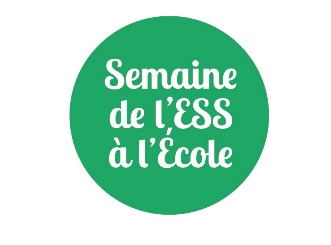 Posts réseaux sociauxTwitter et InstagramHashtag officiel : #SESSE2023ExemplesAnnonce de l’événementPost 1📢Du 27 mars au 1er avril, c’est la Semaine de l’Economie Sociale et Solidaire à l'Ecole. Ce RDV vise à faire découvrir l’ESS aux élèves et leur permettre de mieux comprendre l’intérêt d’entreprendre en collectif. Rendez-vous sur www.semaineessecole.coop et réagissez avec le #SESSE2023 !@LESPER_France @OCCE_FD @CoopFR @education_gouv @Economie_GouvPost 2📢 Mieux connaître et comprendre l'#ESS, c'est l'objet de la Semaine de l’ESS à L’Ecole 2023 ! Rendez-vous sur www.semaineessecole.coop et réagissez avec le #SESSE2023@LESPER_France @OCCE_FD @CoopFR @education_gouv @Economie_GouvPost 3📢 C'est parti ! La "Semaine de l'ESS à l'Ecole" démarre aujourd'hui.Co-pilotée par @LESPER_France, @OCCE_FD et @CoopFRAvec le soutien de @education_gouv @Economie_GouvPlus d’informations : www.semaineessecole.coopSuivez l’opération sur #SESSE2023 @SemaineESSEcole